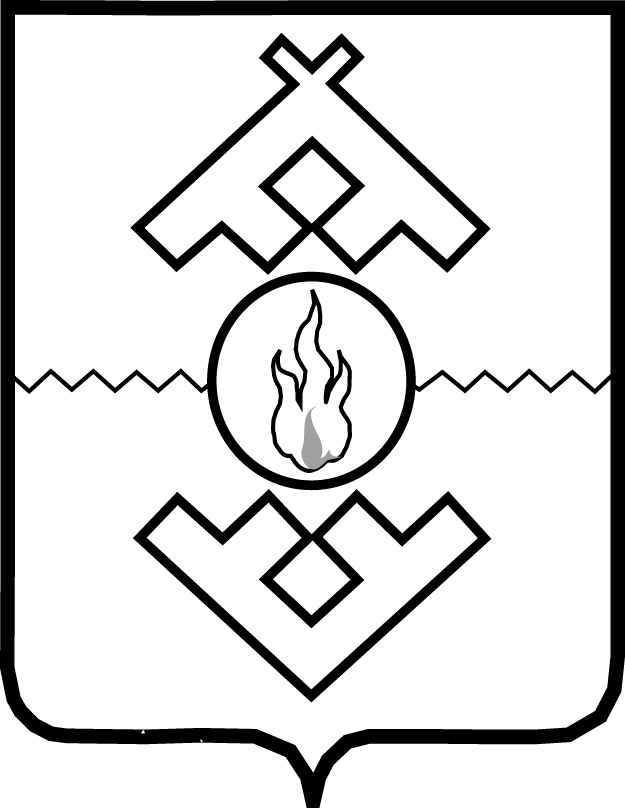 Департамент здравоохранения,труда и социальной защиты населенияНенецкого автономного округаПРИКАЗот ___ __________ 2015 № ______г. Нарьян-МарВ целях приведения нормативных правовых актов Управления здравоохранения Ненецкого автономного округа в соответствие с законодательством Ненецкого автономного округа ПРИКАЗЫВАЮ:1. Внести в приказ Управления здравоохранения Ненецкого автономного округа от 17 июля 2013 г. № 53 «Об утверждении Административного регламента предоставления Управлением здравоохранения Ненецкого автономного округа государственной услуги "Предоставление социальной помощи при заболеваниях, требующих специальных методов диагностики, лечения, использования сложных медицинских технологий и медицинской реабилитации» (далее – приказ) следующие изменения:1) в наименовании и пункте 1 приказа слова «Управлением здравоохранения Ненецкого автономного округа» заменить словами «Департаментом здравоохранения, труда и социальной защиты населения Ненецкого автономного округа»;2) в Административном регламенте предоставления государственной услуги «Предоставление социальной помощи при заболеваниях, требующих специальных методов диагностики, лечения, использования сложных медицинских технологий и медицинской реабилитации» (далее – Административный регламент):по тексту Административного регламента слова «Управление здравоохранения Ненецкого автономного округа» в соответствующем падеже заменить словами «Департамент здравоохранения, труда и социальной защиты населения Ненецкого автономного округа» в соответствующем падеже, слово «Управление» в соответствующем падеже заменить словом «Департамент» в соответствующем падеже;абзац 8 пункта 11 изложить в следующей редакции: «постановление Администрации Ненецкого автономного округа от 16.12.2014 № 484-п «Об утверждении положения о Департаменте здравоохранения, труда и социальной защиты населения Ненецкого автономного округа» (Сборник нормативных правовых актов Ненецкого автономного округа № 52 от 23.12.2014)».приложение 1 к Административному регламенту изложить в следующей редакции:«ТЕЛЕФОНЫ структурных подразделений и должностных лиц Департамента, задействованных в предоставлении услуги».2. Настоящий приказ вступает в силу со дня официального опубликования.Заместитель губернатораНенецкого автономного округа -руководитель Департаментаздравоохранения,труда и социальной защиты населенияНенецкого автономного округа	Н.А. СемяшкинаО внесении изменений в приказ Управления здравоохранения Ненецкого автономного округа от 17 июля 2013 г. № 53 Наименование структурного подразделения, должностное лицоТелефонНачальник управления здравоохранения Департамента4-84-86 Приемная4-92-62Заместитель начальника управления здравоохранения Департамента4-05-17 Отдел организации медицинской помощи и развития здравоохранения управления здравоохранения Департамента4-07-62